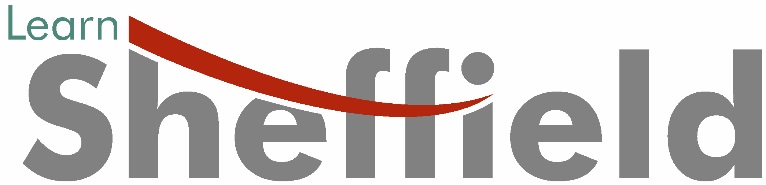 Company No. 09734238		Resolution______________________________________Passed  on 22 March 2018______________________________________At the ANNUAL GENERAL MEETING of the above named Company duly convened and held on the above date the following was duly passed as a Resolution of the CompanyRESOLUTION1 That the audited Financial Statements for the period 1 September 2016 to 31 August 2017 are received.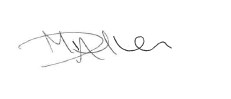 ..............................................By order of the BoardCompany No. 09734238		 Resolution______________________________________Passed  on 22 March 2018______________________________________At the ANNUAL GENERAL MEETING of the above named Company duly convened and held on the above date the following was duly passed as a Resolution of the Company RESOLUTION2 	To receive the Directors’ report on activities during 2016/17 ..............................................By order of the BoardCompany No. 09734238		 Resolution______________________________________Passed  on 22 March 2018______________________________________At the ANNUAL GENERAL MEETING of the above named Company duly convened and held on the above date the following was duly passed as a Resolution of the Company RESOLUTION3 To re-appoint Hart Shaw LLP as auditors of the Company and resolve that their remuneration be determined by the Board of Directors ..............................................By order of the BoardCompany No. 09734238		 Resolution______________________________________Passed  on 22 March 2018______________________________________At the ANNUAL GENERAL MEETING of the above named Company duly convened and held on the above date the following was duly passed as a Resolution of the Company: RESOLUTION4. To accept the resignations of the following Directors – 	Darren Tidmarsh, former Executive Director of The Sheffield College (FE sector Director)	Joel Wirth, former Headteacher of Ecclesfield School (Secondary School sector Director)..............................................By order of the BoardCompany No. 09734238		Resolution______________________________________Passed  on 22 March 2018______________________________________At the ANNUAL GENERAL MEETING of the above named Company duly convened and held on the above date the following was duly passed as a Special Resolution of the Company: RESOLUTION5. 	To appoint the following Director with immediate effect for a 3 year period 	Name						Category of membership			Mr Andrew Hartley					FE..............................................By order of the Board